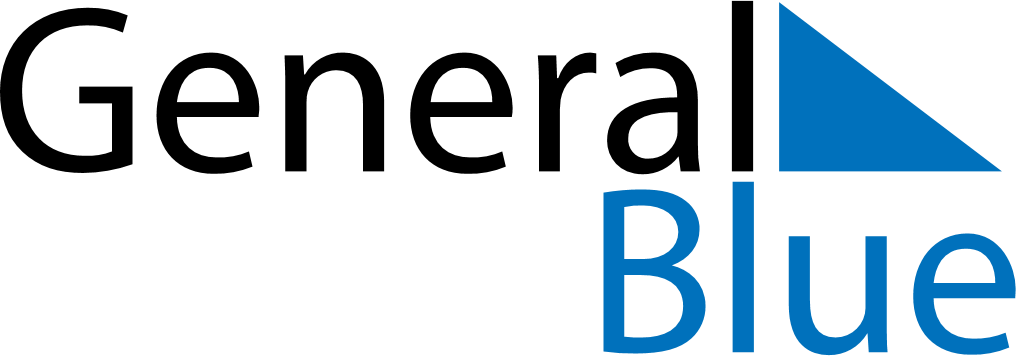 March 2030March 2030March 2030JamaicaJamaicaMONTUEWEDTHUFRISATSUN12345678910Ash Wednesday111213141516171819202122232425262728293031